МІНІСТЕРСТВО ОСВІТИ І НАУКИ УКРАЇНИВІДОКРЕМЛЕНИЙ СТРУКТУРНИЙ ПІДРОЗДІЛ
«БЕРДЯНСЬКИЙ МАШИНОБУДІВНИЙ ФАХОВИЙ КОЛЕДЖНАЦІОНАЛЬНОГО УНІВЕРСИТЕТУ «ЗАПОРІЗЬКА ПОЛІТЕХНІКА»ОСВІТНЬО – ПРОФЕСІЙНА ПРОГРАМАОБСЛУГОВУВАННЯ ВЕРСТАТІВ З ПРОГРАМНИМ УПРАВЛІННЯМ І РОБОТОТЕХНІЧНИХ КОМПЛЕКСІВФАХОВОЇ ПЕРЕДВИЩОЇ ОСВІТИЗапоріжжя - 2022ПЕРЕДМОВАОсвітньо-професійна програма «Обслуговування верстатів з програмним управлінням і робототехнічних комплексів» підготовки фахового молодшого бакалавра за спеціальністю 131 «Прикладна механіка» галузі знань 13 «Механічна інженерія» є нормативним документом, який містить обсяг кредитів ЄКТС, необхідний для здобуття фахової передвищої освіти; перелік компетентностей випускника; нормативний зміст підготовки здобувачів фахової передвищої освіти, сформульований у термінах результатів навчання; форми атестації здобувачів фахової передвищої освіти; вимоги до наявності системи внутрішнього забезпечення якості фахової передвищої освіти. Стандарт фахової передвищої освіти затверджено і введено в дію наказом Міністерства освіти і науки  України від 30.11.2021 р. № 1284.Освітньо-професійна програма «Обслуговування верстатів з програмним управлінням і робототехнічних комплексів» розроблено робочою групою циклової комісії професійних дисциплін спеціальності 131 Прикладна механіка Відокремленого структурного підрозділу «Бердянський машинобудівний фаховий коледж Національного університету «Запорізька політехніка» у складі:Головатий Олександр Іванович - спеціаліст вищої категорії, голова циклової комісії професійних дисциплін спеціальності 131 Прикладна механіка Відокремленого структурного підрозділу «Бердянський машинобудівний фаховий коледж Національного університету «Запорізька політехніка», голова проєктної групи);Кравцов Володимир Вікторович – спеціаліст вищої категорії, викладач комісії професійних дисциплін спеціальності 131 Прикладна механіка Відокремленого структурного підрозділу «Бердянський машинобудівний фаховий коледж Національного університету «Запорізька політехніка» - член проєктної групиВороненко Петро Данилович - спеціаліст першої категорії, викладач комісії професійних дисциплін спеціальності 131 Прикладна механіка Відокремленого структурного підрозділу «Бердянський машинобудівний фаховий коледж Національного університету «Запорізька політехніка» - член проєктної групи;Блєдний Андрій Олександрович - спеціаліст вищої категорії, завідувач методичним кабінетом, викладач комісії професійних дисциплін спеціальності 131 Прикладна механіка Відокремленого структурного підрозділу «Бердянський машинобудівний фаховий коледж Національного університету «Запорізька політехніка» - член проєктної групи.Опис освітньо–професійної програми «Обслуговування верстатів з програмним управлінням і робототехнічних комплексів» зі спеціальності 131 Прикладна механіка галузі знань 13 Механічна інженерія2. Перелік освітніх компонентів і логічна послідовність їх виконання2.1 Перелік освітніх компонентів ОПП2.2 Структурно-логічна схема ООП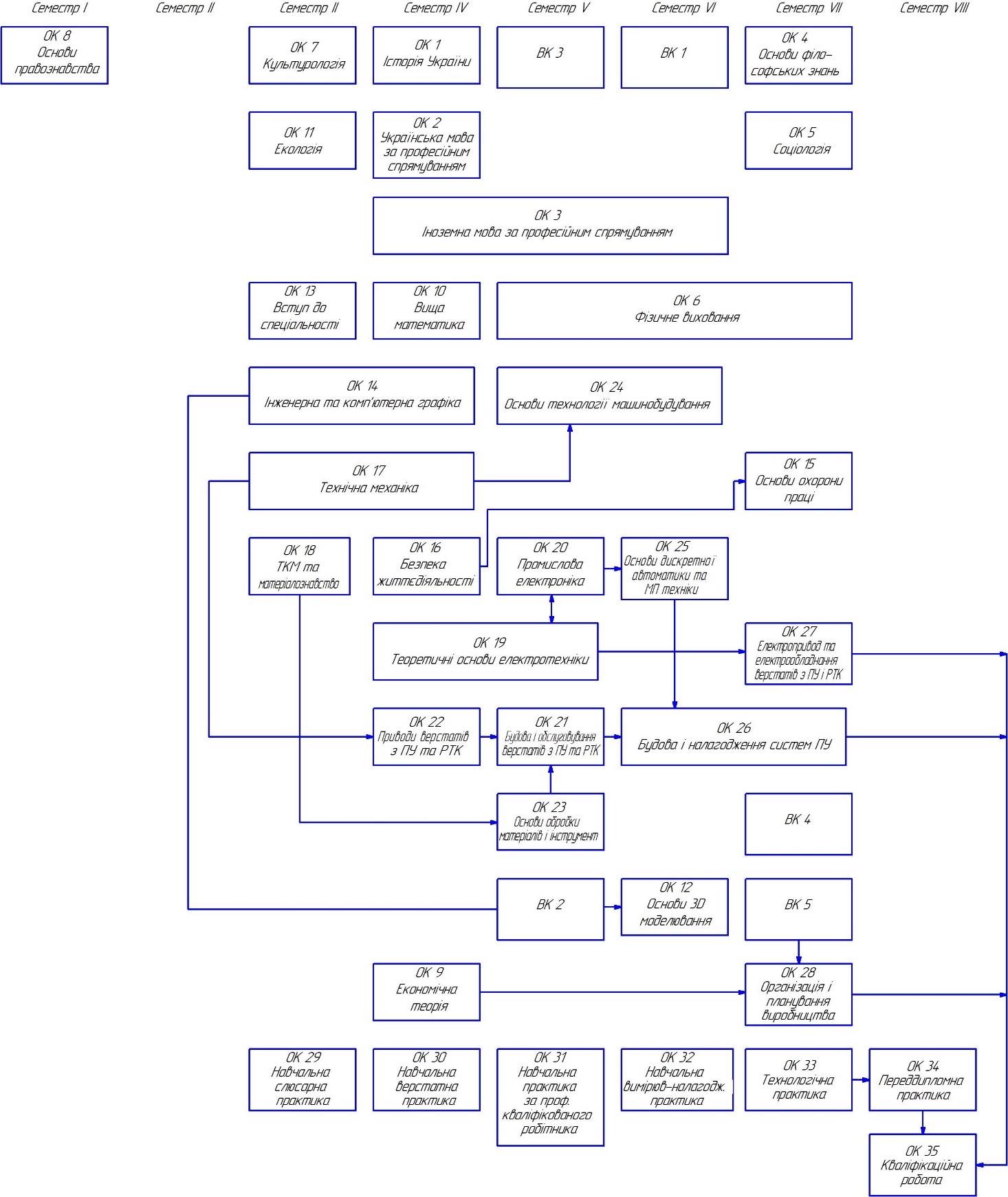 3. Форми атестації здобувачів фахової передвищої освітиАтестація випускників освітньо-професійної  програми спеціальності 131 Прикладна механіка здійснюється у формі публічного захисту кваліфікаційної роботи – дипломного проєкту за фахом та завершується видачою диплома фахового молодшого бакалавра з прикладної механіки ОПП Обслуговування верстатів з програмним управлінням і робототехнічних комплексів.Атестація здійснюється відкрито і публічно.  Таблиця 14. Матриця відповідності компетентностей випускника компонентам освітньо-професійної програмиТаблиця 25. Матриця відповідності результатів навчання освітнім компонентам освітньо-професійноїпрограмиТаблиця 36. Матриця відповідності визначених  результатів навчання та компетентностейТаблиця 47. Матриця відповідності визначених Стандартом компетентностей/результатів навчання НРК                          Продовження таблиці 47. Матриця відповідності визначених Стандартом компетентностей/результатів навчання НРКГАЛУЗЬ ЗНАНЬСПЕЦІАЛЬНІСТЬ13 Механічна інженерія131 Прикладна механікаОСВІТНЬО-ПРОФЕСІЙНИЙ СТУПІНЬ фаховий молодший бакалаврКВАЛІФІКАЦІЯ фаховий молодший бакалавр з прикладної механіки  ОПП  Обслуговування верстатів з програмним управлінням і робототехнічних комплексівРОЗГЛЯНУТО ТА СХВАЛЕНОПедагогічною радою ВСП «Бердянський машинобудівний фаховий коледж Національного університету «Запорізька політехніка»протокол №___від « ____ »___________202__р.Голова педагогічної ради__________Ольга КУЛЬБАШЕНКОЗАТВЕРДЖЕНОВченою радою Національного університету «Запорізька політехніка»протокол №___від « ____ »___________202__р.Голова вченої ради_________ Володимир БАХРУШИНРектор Національного університету «Запорізька політехніка»______________ Віктор ГРЕШТА1-Загальна інформація1-Загальна інформація1-Загальна інформація1-Загальна інформація1-Загальна інформаціяПовна назва закладу вищої освіти та структурного підрозділуПовна назва закладу вищої освіти та структурного підрозділуПовна назва закладу вищої освіти та структурного підрозділуПовна назва закладу вищої освіти та структурного підрозділуВідокремлений структурний підрозділ «Бердянський машинобудівний фаховий коледж Національного університет «Запорізька політехніка»Освітньо‐професійнийступіньОсвітньо‐професійнийступіньОсвітньо‐професійнийступіньОсвітньо‐професійнийступіньФаховий молодший бакалаврОсвітня кваліфікаціяОсвітня кваліфікаціяОсвітня кваліфікаціяОсвітня кваліфікаціяФаховий молодший бакалавр з прикладної механіки ОПП  Обслуговування верстатів з програмним управлінням і робототехнічних комплексівПрофесійна кваліфікаціяПрофесійна кваліфікаціяПрофесійна кваліфікаціяПрофесійна кваліфікаціяКваліфікація в дипломіКваліфікація в дипломіКваліфікація в дипломіКваліфікація в дипломіОсвітньо-професійний ступінь −фаховий молодший бакалавр;спеціальність – 131 Прикладна механіка; освітньо-професійна програма −	Обслуговування верстатів з програмним управлінням і робототехнічних комплексівРівень кваліфікації згідно з Національною рамкою кваліфікаційРівень кваліфікації згідно з Національною рамкою кваліфікаційРівень кваліфікації згідно з Національною рамкою кваліфікаційРівень кваліфікації згідно з Національною рамкою кваліфікаційНРК України - 5 рівень Офіційна назва освітньо- професійної програмиОфіційна назва освітньо- професійної програмиОфіційна назва освітньо- професійної програмиОфіційна назва освітньо- професійної програмиОбслуговування верстатів з програмним управлінням і робототехнічних комплексівОбсяг  кредитів ЕКТС, необхідних для здобуття ступеня фахового молодшого бакалавраОбсяг  кредитів ЕКТС, необхідних для здобуття ступеня фахового молодшого бакалавраОбсяг  кредитів ЕКТС, необхідних для здобуття ступеня фахового молодшого бакалавраОбсяг  кредитів ЕКТС, необхідних для здобуття ступеня фахового молодшого бакалавра180 кредитів ЕКТС, термін навчання 2 роки 10 місяцівНаявність акредитаціїНаявність акредитаціїНаявність акредитаціїНаявність акредитаціїСертифікат про акредитацію освітньої програми ДС002901, дійсний до 01.07.2028Термін дії освітньо-професійної програмиТермін дії освітньо-професійної програмиТермін дії освітньо-професійної програмиТермін дії освітньо-професійної програмиВимоги до осіб, якіможуть розпочатинавчання запрограмоюВимоги до осіб, якіможуть розпочатинавчання запрограмоюВимоги до осіб, якіможуть розпочатинавчання запрограмоюВимоги до осіб, якіможуть розпочатинавчання запрограмоюРівень освіти:‐ базова середня освіта (з одночасним виконанням освітньої програми профільної середньої освіти, тривалість здобуття якої становить два роки);‐ повна загальна середня освіта ;‐ професійна (професійно‐технічної) освіта; ‐ фахова передвища освіта;‐ вища освіта.Мова(и) викладанняМова(и) викладанняМова(и) викладанняМова(и) викладанняУкраїнськаІнтернет-адреса постійного розміщення опису освітньо-професійної  програмиІнтернет-адреса постійного розміщення опису освітньо-професійної  програмиІнтернет-адреса постійного розміщення опису освітньо-професійної  програмиІнтернет-адреса постійного розміщення опису освітньо-професійної  програмиmaskoledzb@gmail.com2-Мета освітньо-професійної програми2-Мета освітньо-професійної програми2-Мета освітньо-професійної програми2-Мета освітньо-професійної програми2-Мета освітньо-професійної програмиНадання теоретичних знань та набуття практичних компетентностей, достатніх для успішного виконання професійних обов’язків у сфері технічного обслуговування і ремонту устаткування підприємств машинобудування, підготовка здобувачів вищої освіти до подальшого навчання за обраною спеціалізацією.Надання теоретичних знань та набуття практичних компетентностей, достатніх для успішного виконання професійних обов’язків у сфері технічного обслуговування і ремонту устаткування підприємств машинобудування, підготовка здобувачів вищої освіти до подальшого навчання за обраною спеціалізацією.Надання теоретичних знань та набуття практичних компетентностей, достатніх для успішного виконання професійних обов’язків у сфері технічного обслуговування і ремонту устаткування підприємств машинобудування, підготовка здобувачів вищої освіти до подальшого навчання за обраною спеціалізацією.Надання теоретичних знань та набуття практичних компетентностей, достатніх для успішного виконання професійних обов’язків у сфері технічного обслуговування і ремонту устаткування підприємств машинобудування, підготовка здобувачів вищої освіти до подальшого навчання за обраною спеціалізацією.Надання теоретичних знань та набуття практичних компетентностей, достатніх для успішного виконання професійних обов’язків у сфері технічного обслуговування і ремонту устаткування підприємств машинобудування, підготовка здобувачів вищої освіти до подальшого навчання за обраною спеціалізацією.3-Характеристика освітньо-професійної програми3-Характеристика освітньо-професійної програми3-Характеристика освітньо-професійної програми3-Характеристика освітньо-професійної програми3-Характеристика освітньо-професійної програмиПредметна область Предметна область Об'єкти вивчення та/або  діяльності: конструкції, електромашини, устаткування верстатів з ПУ та РТК, апарати, електромеханічні системи та комплекси, процеси і технології їх виготовлення, монтажу, експлуатації та ремонту.Цілі навчання: підготовка фахівців, здатних до розв’язання складних задач у спеціалізованих сферах     професійної     діяльності     та    навчанні в галузі  прикладної механіки.Теоретичний зміст предметної області: загальні закони прикладної електромеханіки та їх прикладне застосування, принципи роботи технологічного устаткування, технічні умови виробництва, монтажу, експлуатації та його ремонту.Методи, методики та технології: методи, методики і технології, застосування яких дозволяє розв’язувати     типові задачі та вирішувати практичні проблеми з виробництва, експлуатації, монтажу і ремонту устаткування з ПУ та РТК, конструкцій та інструментів, засобів числового програмного керування технологічного обладнання; контролю якості продукції машинобудівних виробництв.Інструменти та обладнання: верстати, апарати, електрообладнання, інструменти, технологічне оснащення, контрольно-вимірювальні засоби, системи числового програмного керування, приводи верстатних та робототехнічних системОб'єкти вивчення та/або  діяльності: конструкції, електромашини, устаткування верстатів з ПУ та РТК, апарати, електромеханічні системи та комплекси, процеси і технології їх виготовлення, монтажу, експлуатації та ремонту.Цілі навчання: підготовка фахівців, здатних до розв’язання складних задач у спеціалізованих сферах     професійної     діяльності     та    навчанні в галузі  прикладної механіки.Теоретичний зміст предметної області: загальні закони прикладної електромеханіки та їх прикладне застосування, принципи роботи технологічного устаткування, технічні умови виробництва, монтажу, експлуатації та його ремонту.Методи, методики та технології: методи, методики і технології, застосування яких дозволяє розв’язувати     типові задачі та вирішувати практичні проблеми з виробництва, експлуатації, монтажу і ремонту устаткування з ПУ та РТК, конструкцій та інструментів, засобів числового програмного керування технологічного обладнання; контролю якості продукції машинобудівних виробництв.Інструменти та обладнання: верстати, апарати, електрообладнання, інструменти, технологічне оснащення, контрольно-вимірювальні засоби, системи числового програмного керування, приводи верстатних та робототехнічних системОб'єкти вивчення та/або  діяльності: конструкції, електромашини, устаткування верстатів з ПУ та РТК, апарати, електромеханічні системи та комплекси, процеси і технології їх виготовлення, монтажу, експлуатації та ремонту.Цілі навчання: підготовка фахівців, здатних до розв’язання складних задач у спеціалізованих сферах     професійної     діяльності     та    навчанні в галузі  прикладної механіки.Теоретичний зміст предметної області: загальні закони прикладної електромеханіки та їх прикладне застосування, принципи роботи технологічного устаткування, технічні умови виробництва, монтажу, експлуатації та його ремонту.Методи, методики та технології: методи, методики і технології, застосування яких дозволяє розв’язувати     типові задачі та вирішувати практичні проблеми з виробництва, експлуатації, монтажу і ремонту устаткування з ПУ та РТК, конструкцій та інструментів, засобів числового програмного керування технологічного обладнання; контролю якості продукції машинобудівних виробництв.Інструменти та обладнання: верстати, апарати, електрообладнання, інструменти, технологічне оснащення, контрольно-вимірювальні засоби, системи числового програмного керування, приводи верстатних та робототехнічних системОрієнтація освітньо-професійної програмиОрієнтація освітньо-професійної програмиОсновний фокус освітньо-професійної  програми та спеціалізаціїОсновний фокус освітньо-професійної  програми та спеціалізаціїОсобливості освітньо-професійної програмиОсобливості освітньо-професійної програми4 - Придатність випускників до працевлаштування та подальшого навчання4 - Придатність випускників до працевлаштування та подальшого навчання4 - Придатність випускників до працевлаштування та подальшого навчання4 - Придатність випускників до працевлаштування та подальшого навчання4 - Придатність випускників до працевлаштування та подальшого навчанняПридатність до працевлаштуванняПридатність до працевлаштуванняПридатність до діяльності (ДК003:2005): ремонт і технічне обслуговування готових металевих виробів; ремонт і технічне обслуговування машин і устаткування промислового призначення; ремонт і технічне обслуговування інших машин і устаткування; установлення та монтаж машин і устаткування; демонтаж (розбирання) машин і устаткування.Посадові місця на виробництві (ДК003:2010): 3015 технік  з  автоматизації  виробничих процесів; 3015 технік з експлуатації та ремонту устаткування;  3015 технік з механізації трудомістких процесів;  3015 технік-конструктор (механіка); 3015 технік-технолог (механіка);3113 технічні фахівці-електрики3115 технічні фахівці-механіки3119 інші фахівці в галузі фізичних наук та техніки3123 контролери та регулювальники промислових роботівПридатність до діяльності (ДК003:2005): ремонт і технічне обслуговування готових металевих виробів; ремонт і технічне обслуговування машин і устаткування промислового призначення; ремонт і технічне обслуговування інших машин і устаткування; установлення та монтаж машин і устаткування; демонтаж (розбирання) машин і устаткування.Посадові місця на виробництві (ДК003:2010): 3015 технік  з  автоматизації  виробничих процесів; 3015 технік з експлуатації та ремонту устаткування;  3015 технік з механізації трудомістких процесів;  3015 технік-конструктор (механіка); 3015 технік-технолог (механіка);3113 технічні фахівці-електрики3115 технічні фахівці-механіки3119 інші фахівці в галузі фізичних наук та техніки3123 контролери та регулювальники промислових роботівПридатність до діяльності (ДК003:2005): ремонт і технічне обслуговування готових металевих виробів; ремонт і технічне обслуговування машин і устаткування промислового призначення; ремонт і технічне обслуговування інших машин і устаткування; установлення та монтаж машин і устаткування; демонтаж (розбирання) машин і устаткування.Посадові місця на виробництві (ДК003:2010): 3015 технік  з  автоматизації  виробничих процесів; 3015 технік з експлуатації та ремонту устаткування;  3015 технік з механізації трудомістких процесів;  3015 технік-конструктор (механіка); 3015 технік-технолог (механіка);3113 технічні фахівці-електрики3115 технічні фахівці-механіки3119 інші фахівці в галузі фізичних наук та техніки3123 контролери та регулювальники промислових роботівАкадемічні права випускниківАкадемічні права випускниківПродовження  освіти  за початковим рівнем (короткий цикл) вищої освіти та/або першим  (бакалаврським)  рівнем вищої освіти та набуття додаткових кваліфікацій в системі освіти дорослих, в тому числі після дипломної освіти.Продовження  освіти  за початковим рівнем (короткий цикл) вищої освіти та/або першим  (бакалаврським)  рівнем вищої освіти та набуття додаткових кваліфікацій в системі освіти дорослих, в тому числі після дипломної освіти.Продовження  освіти  за початковим рівнем (короткий цикл) вищої освіти та/або першим  (бакалаврським)  рівнем вищої освіти та набуття додаткових кваліфікацій в системі освіти дорослих, в тому числі після дипломної освіти.5 - Викладання та оцінювання5 - Викладання та оцінювання5 - Викладання та оцінювання5 - Викладання та оцінювання5 - Викладання та оцінюванняВикладання та навчанняВикладання та навчанняПідходи до освітнього процесу: проблемно-орієнтований, компетентнісний. Форми організації освітнього процесу: лекції, практичні заняття, лабораторні роботи, семінари, консультації з викладачами, самостійне робота за індивідуальними завданнями, виконання курсових проєктів і робіт, навчальні та виробничі практики, дистанційне навчання. з використанням розроблених посібників, конспектів лекцій, методичних рекомендацій, періодичних наукових видань та мережі Internet.Освітні технології: інтерактивні, інформаційно-комунікаційні, проєктне навчанняПідходи до освітнього процесу: проблемно-орієнтований, компетентнісний. Форми організації освітнього процесу: лекції, практичні заняття, лабораторні роботи, семінари, консультації з викладачами, самостійне робота за індивідуальними завданнями, виконання курсових проєктів і робіт, навчальні та виробничі практики, дистанційне навчання. з використанням розроблених посібників, конспектів лекцій, методичних рекомендацій, періодичних наукових видань та мережі Internet.Освітні технології: інтерактивні, інформаційно-комунікаційні, проєктне навчанняПідходи до освітнього процесу: проблемно-орієнтований, компетентнісний. Форми організації освітнього процесу: лекції, практичні заняття, лабораторні роботи, семінари, консультації з викладачами, самостійне робота за індивідуальними завданнями, виконання курсових проєктів і робіт, навчальні та виробничі практики, дистанційне навчання. з використанням розроблених посібників, конспектів лекцій, методичних рекомендацій, періодичних наукових видань та мережі Internet.Освітні технології: інтерактивні, інформаційно-комунікаційні, проєктне навчанняОцінюванняОцінювання6 - Перелік компетентностей випускника6 - Перелік компетентностей випускника6 - Перелік компетентностей випускника6 - Перелік компетентностей випускника6 - Перелік компетентностей випускникаІнтегральна компетентністьІнтегральна компетентністьІК. Здатність вирішувати типові спеціалізовані задачі в галузі прикладної механіки або у процесі навчання, що вимагає застосування положень і методів відповідних наук та може характеризуватися певною невизначеністю умов; відповідальність за результати своєї діяльності; здійснення контролю інших осіб у визначених ситуаціях.ІК. Здатність вирішувати типові спеціалізовані задачі в галузі прикладної механіки або у процесі навчання, що вимагає застосування положень і методів відповідних наук та може характеризуватися певною невизначеністю умов; відповідальність за результати своєї діяльності; здійснення контролю інших осіб у визначених ситуаціях.ІК. Здатність вирішувати типові спеціалізовані задачі в галузі прикладної механіки або у процесі навчання, що вимагає застосування положень і методів відповідних наук та може характеризуватися певною невизначеністю умов; відповідальність за результати своєї діяльності; здійснення контролю інших осіб у визначених ситуаціях.Загальні компетентності Загальні компетентності ЗК1. Здатність реалізувати свої права і обов’язки як члена суспільства,	усвідомлювати	цінності громадянського(вільного демократичного) суспільства та необхідність його сталого розвитку, верховенства права, прав і свобод людини та громадянина в Україні.ЗК2. Здатність зберігати та примножувати моральні, культурні, наукові цінності і досягнення суспільства на основі розуміння історії та закономірностей розвитку предметної області, її місця у загальній системі знань про природу і суспільство та у розвитку суспільства, техніки і технологій; використовувати різні види та форми рухової активності для активного відпочинку та ведення здорового способу життя.ЗК3. Здатність спілкуватися державною  мовою як усно, так  і письмово.ЗК4. Здатність спілкуватися іноземною мовою.ЗК5. Здатність використовувати інформаційні, комуніка- ційні та цифрові технології.ЗК6. Здатність вчитися і оволодівати сучасними знаннями. ЗК7.	Здатність	застосовувати	знання	у практичних ситуаціях.ЗК8. Знання та розуміння предметної області та розуміння професійної діяльності..ЗК1. Здатність реалізувати свої права і обов’язки як члена суспільства,	усвідомлювати	цінності громадянського(вільного демократичного) суспільства та необхідність його сталого розвитку, верховенства права, прав і свобод людини та громадянина в Україні.ЗК2. Здатність зберігати та примножувати моральні, культурні, наукові цінності і досягнення суспільства на основі розуміння історії та закономірностей розвитку предметної області, її місця у загальній системі знань про природу і суспільство та у розвитку суспільства, техніки і технологій; використовувати різні види та форми рухової активності для активного відпочинку та ведення здорового способу життя.ЗК3. Здатність спілкуватися державною  мовою як усно, так  і письмово.ЗК4. Здатність спілкуватися іноземною мовою.ЗК5. Здатність використовувати інформаційні, комуніка- ційні та цифрові технології.ЗК6. Здатність вчитися і оволодівати сучасними знаннями. ЗК7.	Здатність	застосовувати	знання	у практичних ситуаціях.ЗК8. Знання та розуміння предметної області та розуміння професійної діяльності..ЗК1. Здатність реалізувати свої права і обов’язки як члена суспільства,	усвідомлювати	цінності громадянського(вільного демократичного) суспільства та необхідність його сталого розвитку, верховенства права, прав і свобод людини та громадянина в Україні.ЗК2. Здатність зберігати та примножувати моральні, культурні, наукові цінності і досягнення суспільства на основі розуміння історії та закономірностей розвитку предметної області, її місця у загальній системі знань про природу і суспільство та у розвитку суспільства, техніки і технологій; використовувати різні види та форми рухової активності для активного відпочинку та ведення здорового способу життя.ЗК3. Здатність спілкуватися державною  мовою як усно, так  і письмово.ЗК4. Здатність спілкуватися іноземною мовою.ЗК5. Здатність використовувати інформаційні, комуніка- ційні та цифрові технології.ЗК6. Здатність вчитися і оволодівати сучасними знаннями. ЗК7.	Здатність	застосовувати	знання	у практичних ситуаціях.ЗК8. Знання та розуміння предметної області та розуміння професійної діяльності..Спеціальні компетентності Спеціальні компетентності СК1. Здатність до аналізу матеріалів, конструкцій та процесів на основі законів, теорій та методів математики, природничих наук і прикладної механіки.СК2.Здатність обирати оптимальні параметри працездатності матеріалів, конструкцій, інструментів і машин в експлуатаційних умовах та знаходити відповідні рішення для забезпечення заданого рівня надійності конструкцій і процесів.СК3.Здатність здійснювати оптимальний вибір технологічного обладнання, інструментів, технічних комплексів, мати базові уявлення про правила їх експлуатації.СК4. Здатність застосовувати комп'ютеризовані системи проєктування (CAD, САМ, CAE) та спеціалізоване прикладне програмне забезпечення для вирішення технологічних завдань з прикладної механіки.СК5. Здатність до просторового мислення і відтворення механічних об'єктів, конструкцій, інструментів та  механізмів у вигляді проєкційних креслень та тривимірних геометричних моделей.СК6. Здатність описувати та класифікувати технічні об’єкти та процеси, що ґрунтується на знаннях та розумінні основних механічних теорій та практик, а також базових знаннях суміжних наук.СК7. Здатність застосовувати відповідні кількісні математичні, технічні методи, а також комп'ютерне програмне забезпечення для вирішення типових професійних завдань прикладної механіки.СК8. Здатність використовувати нормативні та довідникові матеріали, стандартні методики, конструкторську і технологічну документацію.СК9. Здатність використовувати базові знання, необхідні  для освоєння загально-професійних дисциплін.СК10. Здатність вирішувати завдання з теоретичних основ прикладної механіки, зокрема здійснювати розрахунки на міцність і жорсткість.СК11. Здатність використовувати теоретичні знання й практичні навички для оволодіння основами комп’ютерного проєктування технологічних процесів.СК12. Здатність використовувати професійно-профільні знання й практичні навички для складання технологічних процесів виготовлення, монтажу та ремонту устаткування та інструментів  у галузі прикладної механіки.СК13. Здатність використовувати професійно-профільні знання розділів економіки для розрахунку техніко- економічних показників технологічних процесів у галузі прикладної механіки.СК14. Здатність розраховувати та призначати оптимальні режими виготовлення конструкцій та обирати відповідні матеріали для забезпечення їх якості та технологічності.СК15. Здатність організовувати роботу відповідно до вимог охорони праці, безпеки життєдіяльності та охорони довкілля.СК1. Здатність до аналізу матеріалів, конструкцій та процесів на основі законів, теорій та методів математики, природничих наук і прикладної механіки.СК2.Здатність обирати оптимальні параметри працездатності матеріалів, конструкцій, інструментів і машин в експлуатаційних умовах та знаходити відповідні рішення для забезпечення заданого рівня надійності конструкцій і процесів.СК3.Здатність здійснювати оптимальний вибір технологічного обладнання, інструментів, технічних комплексів, мати базові уявлення про правила їх експлуатації.СК4. Здатність застосовувати комп'ютеризовані системи проєктування (CAD, САМ, CAE) та спеціалізоване прикладне програмне забезпечення для вирішення технологічних завдань з прикладної механіки.СК5. Здатність до просторового мислення і відтворення механічних об'єктів, конструкцій, інструментів та  механізмів у вигляді проєкційних креслень та тривимірних геометричних моделей.СК6. Здатність описувати та класифікувати технічні об’єкти та процеси, що ґрунтується на знаннях та розумінні основних механічних теорій та практик, а також базових знаннях суміжних наук.СК7. Здатність застосовувати відповідні кількісні математичні, технічні методи, а також комп'ютерне програмне забезпечення для вирішення типових професійних завдань прикладної механіки.СК8. Здатність використовувати нормативні та довідникові матеріали, стандартні методики, конструкторську і технологічну документацію.СК9. Здатність використовувати базові знання, необхідні  для освоєння загально-професійних дисциплін.СК10. Здатність вирішувати завдання з теоретичних основ прикладної механіки, зокрема здійснювати розрахунки на міцність і жорсткість.СК11. Здатність використовувати теоретичні знання й практичні навички для оволодіння основами комп’ютерного проєктування технологічних процесів.СК12. Здатність використовувати професійно-профільні знання й практичні навички для складання технологічних процесів виготовлення, монтажу та ремонту устаткування та інструментів  у галузі прикладної механіки.СК13. Здатність використовувати професійно-профільні знання розділів економіки для розрахунку техніко- економічних показників технологічних процесів у галузі прикладної механіки.СК14. Здатність розраховувати та призначати оптимальні режими виготовлення конструкцій та обирати відповідні матеріали для забезпечення їх якості та технологічності.СК15. Здатність організовувати роботу відповідно до вимог охорони праці, безпеки життєдіяльності та охорони довкілля.СК1. Здатність до аналізу матеріалів, конструкцій та процесів на основі законів, теорій та методів математики, природничих наук і прикладної механіки.СК2.Здатність обирати оптимальні параметри працездатності матеріалів, конструкцій, інструментів і машин в експлуатаційних умовах та знаходити відповідні рішення для забезпечення заданого рівня надійності конструкцій і процесів.СК3.Здатність здійснювати оптимальний вибір технологічного обладнання, інструментів, технічних комплексів, мати базові уявлення про правила їх експлуатації.СК4. Здатність застосовувати комп'ютеризовані системи проєктування (CAD, САМ, CAE) та спеціалізоване прикладне програмне забезпечення для вирішення технологічних завдань з прикладної механіки.СК5. Здатність до просторового мислення і відтворення механічних об'єктів, конструкцій, інструментів та  механізмів у вигляді проєкційних креслень та тривимірних геометричних моделей.СК6. Здатність описувати та класифікувати технічні об’єкти та процеси, що ґрунтується на знаннях та розумінні основних механічних теорій та практик, а також базових знаннях суміжних наук.СК7. Здатність застосовувати відповідні кількісні математичні, технічні методи, а також комп'ютерне програмне забезпечення для вирішення типових професійних завдань прикладної механіки.СК8. Здатність використовувати нормативні та довідникові матеріали, стандартні методики, конструкторську і технологічну документацію.СК9. Здатність використовувати базові знання, необхідні  для освоєння загально-професійних дисциплін.СК10. Здатність вирішувати завдання з теоретичних основ прикладної механіки, зокрема здійснювати розрахунки на міцність і жорсткість.СК11. Здатність використовувати теоретичні знання й практичні навички для оволодіння основами комп’ютерного проєктування технологічних процесів.СК12. Здатність використовувати професійно-профільні знання й практичні навички для складання технологічних процесів виготовлення, монтажу та ремонту устаткування та інструментів  у галузі прикладної механіки.СК13. Здатність використовувати професійно-профільні знання розділів економіки для розрахунку техніко- економічних показників технологічних процесів у галузі прикладної механіки.СК14. Здатність розраховувати та призначати оптимальні режими виготовлення конструкцій та обирати відповідні матеріали для забезпечення їх якості та технологічності.СК15. Здатність організовувати роботу відповідно до вимог охорони праці, безпеки життєдіяльності та охорони довкілля.7 –Зміст підготовки здобувачів фахової передвищої освіти, сформульований у термінах результатів навчання7 –Зміст підготовки здобувачів фахової передвищої освіти, сформульований у термінах результатів навчання7 –Зміст підготовки здобувачів фахової передвищої освіти, сформульований у термінах результатів навчання7 –Зміст підготовки здобувачів фахової передвищої освіти, сформульований у термінах результатів навчання7 –Зміст підготовки здобувачів фахової передвищої освіти, сформульований у термінах результатів навчанняРН1. Застосовувати для розв'язання задач прикладної механіки математичні методи;РН2. Використовувати знання теоретичних основ електротехніки, електроніки та суміжних наук для вирішення професійних завдань;РН3. Застосовувати нормативні та довідкові дані для контролю відповідності технічної документації, виробів і технологій стандартам, технічним умовам та іншим нормативним документам;РН4. Використовувати прикладне програмне забезпечення для виконання технологічних розрахунків, обробки інформації та результатів досліджень;РН5. Знати конструкції, методики вибору і розрахунку, основи обслуговування і експлуатації приводів верстатного і робототехнічного обладнання;РН6. Розуміти принцип роботи систем автоматизованого керування технологічним обладнанням, зокрема мікропроцесорних, вміти обирати та використовувати оптимальні засоби автоматики, автоматизації виробничих процесів;РН7. Навички практичного використання комп'ютеризованих систем проєктування (CAD), підготовки виробництва (САМ) та технологічних досліджень (CAE);РН8. Розраховувати основні техніко-економічні показники функціонування підрозділів підприємства в галузі прикладної механіки;РН9. Застосовувати знання з основ охорони праці, безпеки життєдіяльності та охорони навколишнього середовища в професійній діяльності;РН10. Вільно спілкуватися усно і письмово державною мовою, що включає знання спеціальної термінології та навички міжособистісного спілкування;РН11. Збирати потрібну наукову і технічну інформацію з доступних джерел, зокрема, іноземною мовою та застосовувати її для вирішення завдань у галузі прикладної механіки;РН12. Обирати оптимальні режими виготовлення конструкцій, матеріали для забезпечення технологічності та якості виробів у галузі прикладної механіки; РН13. Застосовувати	знання	сучасних	комп’ютерних	методів контролю і оцінювання точності та якості устаткування, деталей машин, інструментів, основних понять взаємозамінності, стандартизації та технічних вимірювань в професійній діяльності;РН14. Виконувати моделювання деталей, механізмів і конструкцій у вигляді технічних і робочих креслень. корегувати технологічні процеси і режими виробництва шляхом внесення зміни до технічної, проєктної і конструкторської документації.РН15. Застосовувати методи технічних розрахунків під час комп’ютерного проєктування технологічних процесів виготовлення, монтажу та ремонту  виробів у галузі прикладної механіки.РН1. Застосовувати для розв'язання задач прикладної механіки математичні методи;РН2. Використовувати знання теоретичних основ електротехніки, електроніки та суміжних наук для вирішення професійних завдань;РН3. Застосовувати нормативні та довідкові дані для контролю відповідності технічної документації, виробів і технологій стандартам, технічним умовам та іншим нормативним документам;РН4. Використовувати прикладне програмне забезпечення для виконання технологічних розрахунків, обробки інформації та результатів досліджень;РН5. Знати конструкції, методики вибору і розрахунку, основи обслуговування і експлуатації приводів верстатного і робототехнічного обладнання;РН6. Розуміти принцип роботи систем автоматизованого керування технологічним обладнанням, зокрема мікропроцесорних, вміти обирати та використовувати оптимальні засоби автоматики, автоматизації виробничих процесів;РН7. Навички практичного використання комп'ютеризованих систем проєктування (CAD), підготовки виробництва (САМ) та технологічних досліджень (CAE);РН8. Розраховувати основні техніко-економічні показники функціонування підрозділів підприємства в галузі прикладної механіки;РН9. Застосовувати знання з основ охорони праці, безпеки життєдіяльності та охорони навколишнього середовища в професійній діяльності;РН10. Вільно спілкуватися усно і письмово державною мовою, що включає знання спеціальної термінології та навички міжособистісного спілкування;РН11. Збирати потрібну наукову і технічну інформацію з доступних джерел, зокрема, іноземною мовою та застосовувати її для вирішення завдань у галузі прикладної механіки;РН12. Обирати оптимальні режими виготовлення конструкцій, матеріали для забезпечення технологічності та якості виробів у галузі прикладної механіки; РН13. Застосовувати	знання	сучасних	комп’ютерних	методів контролю і оцінювання точності та якості устаткування, деталей машин, інструментів, основних понять взаємозамінності, стандартизації та технічних вимірювань в професійній діяльності;РН14. Виконувати моделювання деталей, механізмів і конструкцій у вигляді технічних і робочих креслень. корегувати технологічні процеси і режими виробництва шляхом внесення зміни до технічної, проєктної і конструкторської документації.РН15. Застосовувати методи технічних розрахунків під час комп’ютерного проєктування технологічних процесів виготовлення, монтажу та ремонту  виробів у галузі прикладної механіки.РН1. Застосовувати для розв'язання задач прикладної механіки математичні методи;РН2. Використовувати знання теоретичних основ електротехніки, електроніки та суміжних наук для вирішення професійних завдань;РН3. Застосовувати нормативні та довідкові дані для контролю відповідності технічної документації, виробів і технологій стандартам, технічним умовам та іншим нормативним документам;РН4. Використовувати прикладне програмне забезпечення для виконання технологічних розрахунків, обробки інформації та результатів досліджень;РН5. Знати конструкції, методики вибору і розрахунку, основи обслуговування і експлуатації приводів верстатного і робототехнічного обладнання;РН6. Розуміти принцип роботи систем автоматизованого керування технологічним обладнанням, зокрема мікропроцесорних, вміти обирати та використовувати оптимальні засоби автоматики, автоматизації виробничих процесів;РН7. Навички практичного використання комп'ютеризованих систем проєктування (CAD), підготовки виробництва (САМ) та технологічних досліджень (CAE);РН8. Розраховувати основні техніко-економічні показники функціонування підрозділів підприємства в галузі прикладної механіки;РН9. Застосовувати знання з основ охорони праці, безпеки життєдіяльності та охорони навколишнього середовища в професійній діяльності;РН10. Вільно спілкуватися усно і письмово державною мовою, що включає знання спеціальної термінології та навички міжособистісного спілкування;РН11. Збирати потрібну наукову і технічну інформацію з доступних джерел, зокрема, іноземною мовою та застосовувати її для вирішення завдань у галузі прикладної механіки;РН12. Обирати оптимальні режими виготовлення конструкцій, матеріали для забезпечення технологічності та якості виробів у галузі прикладної механіки; РН13. Застосовувати	знання	сучасних	комп’ютерних	методів контролю і оцінювання точності та якості устаткування, деталей машин, інструментів, основних понять взаємозамінності, стандартизації та технічних вимірювань в професійній діяльності;РН14. Виконувати моделювання деталей, механізмів і конструкцій у вигляді технічних і робочих креслень. корегувати технологічні процеси і режими виробництва шляхом внесення зміни до технічної, проєктної і конструкторської документації.РН15. Застосовувати методи технічних розрахунків під час комп’ютерного проєктування технологічних процесів виготовлення, монтажу та ремонту  виробів у галузі прикладної механіки.РН1. Застосовувати для розв'язання задач прикладної механіки математичні методи;РН2. Використовувати знання теоретичних основ електротехніки, електроніки та суміжних наук для вирішення професійних завдань;РН3. Застосовувати нормативні та довідкові дані для контролю відповідності технічної документації, виробів і технологій стандартам, технічним умовам та іншим нормативним документам;РН4. Використовувати прикладне програмне забезпечення для виконання технологічних розрахунків, обробки інформації та результатів досліджень;РН5. Знати конструкції, методики вибору і розрахунку, основи обслуговування і експлуатації приводів верстатного і робототехнічного обладнання;РН6. Розуміти принцип роботи систем автоматизованого керування технологічним обладнанням, зокрема мікропроцесорних, вміти обирати та використовувати оптимальні засоби автоматики, автоматизації виробничих процесів;РН7. Навички практичного використання комп'ютеризованих систем проєктування (CAD), підготовки виробництва (САМ) та технологічних досліджень (CAE);РН8. Розраховувати основні техніко-економічні показники функціонування підрозділів підприємства в галузі прикладної механіки;РН9. Застосовувати знання з основ охорони праці, безпеки життєдіяльності та охорони навколишнього середовища в професійній діяльності;РН10. Вільно спілкуватися усно і письмово державною мовою, що включає знання спеціальної термінології та навички міжособистісного спілкування;РН11. Збирати потрібну наукову і технічну інформацію з доступних джерел, зокрема, іноземною мовою та застосовувати її для вирішення завдань у галузі прикладної механіки;РН12. Обирати оптимальні режими виготовлення конструкцій, матеріали для забезпечення технологічності та якості виробів у галузі прикладної механіки; РН13. Застосовувати	знання	сучасних	комп’ютерних	методів контролю і оцінювання точності та якості устаткування, деталей машин, інструментів, основних понять взаємозамінності, стандартизації та технічних вимірювань в професійній діяльності;РН14. Виконувати моделювання деталей, механізмів і конструкцій у вигляді технічних і робочих креслень. корегувати технологічні процеси і режими виробництва шляхом внесення зміни до технічної, проєктної і конструкторської документації.РН15. Застосовувати методи технічних розрахунків під час комп’ютерного проєктування технологічних процесів виготовлення, монтажу та ремонту  виробів у галузі прикладної механіки.КомунікаціяКомунікаціяКомунікаціяУміння спілкуватись, включаючи усну та письмову комунікацію українською та іноземною мовою (англійською). Здатність використання різноманітних методів, зокрема інформаційних технологій, для ефективного спілкування на професійному та соціальному рівняхУміння спілкуватись, включаючи усну та письмову комунікацію українською та іноземною мовою (англійською). Здатність використання різноманітних методів, зокрема інформаційних технологій, для ефективного спілкування на професійному та соціальному рівняхАвтономія і відповідальністьАвтономія і відповідальністьАвтономія і відповідальністьЗдатність адаптуватись до нових ситуацій та приймати рішення. Здатність усвідомлювати необхідність навчання впродовж усього життя з метою поглиблення набутих та здобуття нових фахових знань.Здатність відповідально ставитись до виконуваної роботи та досягати поставленої мети з дотриманням вимог професійної етики.Здатність демонструвати розуміння основних засад охорони праці та безпеки життєдіяльності і їх застосування.Здатність адаптуватись до нових ситуацій та приймати рішення. Здатність усвідомлювати необхідність навчання впродовж усього життя з метою поглиблення набутих та здобуття нових фахових знань.Здатність відповідально ставитись до виконуваної роботи та досягати поставленої мети з дотриманням вимог професійної етики.Здатність демонструвати розуміння основних засад охорони праці та безпеки життєдіяльності і їх застосування.8 - Ресурсне забезпечення реалізації освітньо-професійної програми8 - Ресурсне забезпечення реалізації освітньо-професійної програмиКадрове забезпеченняКадрове забезпечення відповідає ліцензійним вимогам  у Відокремленому структурному підрозділі «Бердянський машинобудівний фаховий коледж Національного університету «Запорізька політехніка» з педагогічних працівників, на яких покладено відповідальність за підготовку здобувачів у сфері фахової передвищої освіти за певною спеціальністю, Всі педагогічні працівники мають наявність трудових договорів (контрактів) та/або наказів про прийняття їх на роботу.Матеріально-технічнезабезпеченняУсі приміщення відповідають будівельним та санітарним нормам.100% забезпеченість спеціалізованими навчальними лабораторіями, кабінетами, комп’ютерами та прикладними комп’ютерними програмами, мультимедійним обладнанням.Соціальна інфраструктура, яка включає спортивний комплекс, їдальню, медпункт.100% забезпеченість гуртожитком.Доступ до мережі Інтернет, у т.ч. бездротовий доступ.Інформаційне та навчально-методичне забезпеченняЗабезпеченість бібліотеки підручниками і посібниками, фаховими періодичними виданнями відповідного профілю, доступ до баз даних періодичних видань.Офіційний сайт htpp//bmk@berdyansk.net містить інформацію про положення та нормативні документи коледжу, освітньо-професійні програми, навчальну і виховну діяльність, структурні підрозділи, контакти.Наявність електронного ресурсу навчально-методичних матеріалів навчальних дисциплін, в т.ч. у системі дистанційного навчанняКодн/дКомпоненти освітньо-професійної програми (навчальні дисципліни, курсові роботи, практики, кваліфікаційна робота)КількістькредитівФормапідсумковогоконтролю1. Обов’язкові компоненти1. Обов’язкові компоненти1. Обов’язкові компоненти1. Обов’язкові компонентиДисципліни, що формують загальні компетентностіДисципліни, що формують загальні компетентностіДисципліни, що формують загальні компетентностіДисципліни, що формують загальні компетентностіОК 1Історія України2,0ЗалікОК 2Українська мова за професійним спрямуванням2,0ЗалікОК 3Іноземна мова за професійним спрямуванням6,0ЗалікОК 4Основи філософських знань1,5ЗалікОК 5Соціологія1,5ЗалікОК 6Фізичне виховання7,0ЗалікОК 7Культурологія1,5ЗалікОК 8Основи правознавства1,5ЗалікОК 9Економічна теорія1,5ЗалікОК 10Вища математика3,0ЗалікОК 11Екологія1,5ЗалікОК 12Основи 3D моделювання2,0Залік ОК 13Вступ до спеціальності1,5ЗалікВсього32,5Дисципліни, що формують спеціальні компетентностіДисципліни, що формують спеціальні компетентностіДисципліни, що формують спеціальні компетентностіДисципліни, що формують спеціальні компетентностіОК 14Інженерна та комп'ютерна графіка6,0ЗалікОК 15Основи охорони праці2,0ЕкзаменОК 16Безпека життєдіяльності1,5ЗалікОК 17Технічна механіка6,0ЗалікОК 18Технологія конструкційних матеріалів та матеріалознавство5,0ЗалікОК 19Теоретичні основи електротехніки8,0ЕкзаменОК 20Промислова електроніка 7,0ЕкзаменОК 21Будова і обслуговування верстатів з ПУ та РТК9,0Екзамен (КП)ОК 22Приводи верстатів з ПУ і РТК3,5ЗалікОК 23Основи обробки матеріалів і інструмент4,0ЗалікОК 24Основи технології машинобудування8,0ЗалікОК 25Основи дискретної автоматики, мікропроцесорної техніки6,0ЕкзаменОК 26Будова і налагодження систем ПУ7,0Залік (КП)ОК 27Електропривод та електрообладнання верстатів з ПУ і РТК7,0ЕкзаменОК 28Організація та планування виробництва4,5Залік (КР)Всього84,5Практична підготовкаПрактична підготовкаПрактична підготовкаПрактична підготовкаОК 29Навчальна слюсарна практика3,0ЗалікОК 30Навчальна верстатна практика3,0ЗалікОК 31Навчальна практика за професією кваліфікованого робітника6,0ЗалікОК 32Навчальна вимірювально-налагоджувальна практика6,0ЗалікОК 33Технологічна практика6,0ЗалікОК 34Переддипломна практика9,0ЗалікЗагальний обсяг практичного навчання33,0ОК 35Кваліфікацій робота12,0Захист2 Вибіркові компоненти2 Вибіркові компоненти2 Вибіркові компоненти2 Вибіркові компонентиБлок №1ВК 1Гідравліка3,0ЗалікВК 2Будова та експлуатація комп'ютерної техніки4,0ЗалікВК 3Взаємозамінність, стандартизація та технічні вимірювання4,0ЗалікВК 4Електроустаткування підприємств4,0ЗалікВК 5Економіка підприємства3,0ЗалікБлок №2ВК 1Електрорадіовимірювання3,0ЗалікВК 2Основи САПР4,0ЗалікВК 3Схемотехніка на мікроконтролерах4,0ЗалікВК 4Теорія автоматичного управління та електромеханічних системи4,0ЗалікВК 5Основи ринкової економіки та підприємництва3,0ЗалікВсього18,0Загальний обсяг освітньо-професійної програмиЗагальний обсяг освітньо-професійної програми180.0ОК1ОК2ОК3ОК4СК5ОК6ОК7ОК8ОК9ОК10ОК11ОК12ОК13ОК14ОК15ОК16ОК17ОК18ОК19ОК20ОК21ОК22ОК23ОК24ОК25ОК26ОК27ОК28ОК29ОК30ОК31ОК32ОК33ОК34ОК35ІК+++++++++++++++++++++++++++++++++++ЗК1++++++++ЗК2++++++++++++ЗК3++ЗК4+ЗК5+++ЗК6+++++++++++++++++++++++++++++++++++ЗК7++++++++++ЗК8++++СК1++++++++СК2+++++++++СК3++++++СК4+++++++СК5++СК6++++++++++СК7+++++++++СК8++++++СК9+++++++++СК10+++СК11+++++СК12+++++++++++СК13+++СК14++++++++++++++++СК15++++ОК1ОК2ОК3ОК4СК5ОК6ОК7ОК8ОК9ОК10ОК11ОК12ОК13ОК14ОК15ОК16ОК17ОК18ОК19ОК20ОК21ОК22ОК23ОК24ОК25ОК26ОК27ОК28ОК29ОК30ОК31ОК32ОК33ОК34ОК35РН 1++РН 2++++РН 3++++++++++РН 4+++++++++РН 5++++++++РН 6+++++РН 7++++++++РН 8+++++РН 9++++РН 10+++++РН 11++++++++РН 12++++++++++РН 13++++РН 14+++++++++++++РН 15+++++++Результати навчанняКомпетентностіКомпетентностіКомпетентностіКомпетентностіКомпетентностіКомпетентностіКомпетентностіКомпетентностіКомпетентностіКомпетентностіКомпетентностіКомпетентностіКомпетентностіКомпетентностіКомпетентностіКомпетентностіКомпетентностіКомпетентностіКомпетентностіКомпетентностіКомпетентностіКомпетентностіКомпетентностіРезультати навчанняЗагальні компетентностіЗагальні компетентностіЗагальні компетентностіЗагальні компетентностіЗагальні компетентностіЗагальні компетентностіЗагальні компетентностіЗагальні компетентностіСпеціальні (фахові, предметні) компетентностіСпеціальні (фахові, предметні) компетентностіСпеціальні (фахові, предметні) компетентностіСпеціальні (фахові, предметні) компетентностіСпеціальні (фахові, предметні) компетентностіСпеціальні (фахові, предметні) компетентностіСпеціальні (фахові, предметні) компетентностіСпеціальні (фахові, предметні) компетентностіСпеціальні (фахові, предметні) компетентностіСпеціальні (фахові, предметні) компетентностіСпеціальні (фахові, предметні) компетентностіСпеціальні (фахові, предметні) компетентностіСпеціальні (фахові, предметні) компетентностіСпеціальні (фахові, предметні) компетентностіСпеціальні (фахові, предметні) компетентностіРезультати навчанняЗК1ЗК2ЗК3ЗК4ЗК5ЗК6ЗК7ЗК8СК1СК2СК3СК4СК5СК6СК7СК8СК9СК10СК11СК12СК13СК14СК15РН1++++++++РН2++++++++РН3++++++++++++РН4+++++++РН5++++++++++++РН6++++++++++++РН7++++++++++РН8+++++++РН9+++++++++РН10+++++++++++++РН11+++++++++++РН12++++++++++РН13++++++++РН14++++++++РН15++++++++++Класифікація компетентпостей (результатів навчання) за НРКЗнанняЗн1Всебічні спеціалізовані емпіричні та теоретичні знання у сфері навчання та/або професійної діяльності, усвідомлення меж цих знаньУміння/навички Ум1 Широкий спектркогнітивних та практичних умінь/навичок, необхідних для розв’язання складних задач у спеціалізованих сферах професійної діяльності та/або навчання Ум2 Знаходження творчих рішень або відповідей на чітко визначені конкретні та абстрактні проблеми на основі ідентифікації та застосування данихУм3 Планування, аналіз, контроль та оцінювання власної роботи та роботи інших осіб у спеціалізованому контекстіКомунікаціяК1 Взаємодія з колегами, керівниками та клієнтами у питаннях, що стосуються розуміння, навичок та діяльності у професійній сфері та/або у сфері навчанняК2 Донесення до широкого кола осіб (колеги, керівники, клієнти) власного розуміння, знань, суджень, досвіду, зокрема у сфері професійної діяльностіВідповідальність та автономіяАВ1 Організація та нагляд (управління) в контекстах професійної діяльності або навчання в умовах непередбачуваних змінАВ2 Поліпшення результатів власної діяльності та роботи іншихАВ3 Здатність продовжувати навчання з деяким ступенем автономіїЗагальні компетентностіЗагальні компетентностіЗагальні компетентностіЗагальні компетентностіЗагальні компетентностіЗК1Зн1Ум1К1, К2АВ3ЗК2Зн1Ум1К1, К2АВ3ЗК3Зн1Ум1К1, К2АВ1ЗК4Зн1Ум1К1, К2АВ1ЗК5Зн1Ум2К1АВ3ЗК6Зн1Ум1К1,АВ1, АВ3ЗК7Зн1Ум1К2АВ1ЗК8Зн1Ум1К1,  К2АВ1Спеціальні (фахові) компетентностіСпеціальні (фахові) компетентностіСпеціальні (фахові) компетентностіСпеціальні (фахові) компетентностіСпеціальні (фахові) компетентностіСК1Зн1Ум1К2АВ1,  АВ2СК2Зн1Ум1,  Ум2К1АВ1,  АВ2СК3Зн1Ум3К2АВ2СК4Зн1Ум1К1АВ1СК5Зн1Ум1К1АВ1СК6Зн1Ум1,  Ум2К1АВ1,  АВ3СК7Зн1Ум1К1АВ2СК8Зн1Ум1,  Ум3К1АВ1,  АВ2СК9Зн1Ум1К1АВ3СК10Зн1Ум2К2АВ2,  АВ3СК11Зн1Ум2,  Ум3К1АВ3СК12Зн1Ум1,  Ум2К1АВ2СК13Зн1Ум1К2АВ3СК14Зн1Ум1, Ум3К1, К2АВ2, АВ3СК15Зн1Ум3К2АВ2